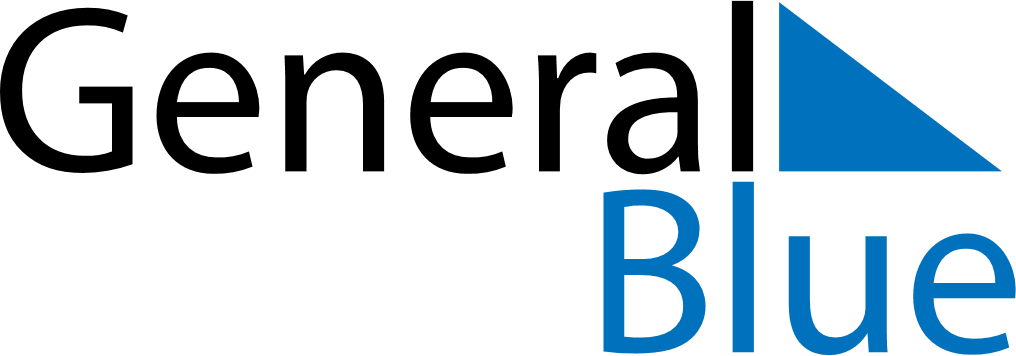 Weekly CalendarJune 20, 2022 - June 26, 2022Weekly CalendarJune 20, 2022 - June 26, 2022Weekly CalendarJune 20, 2022 - June 26, 2022Weekly CalendarJune 20, 2022 - June 26, 2022Weekly CalendarJune 20, 2022 - June 26, 2022Weekly CalendarJune 20, 2022 - June 26, 2022MondayJun 20TuesdayJun 21TuesdayJun 21WednesdayJun 22ThursdayJun 23FridayJun 24SaturdayJun 25SundayJun 266 AM7 AM8 AM9 AM10 AM11 AM12 PM1 PM2 PM3 PM4 PM5 PM6 PM